中国地方倉庫協会連合会　事務局長会議平成29年2月14日(火)於：ホテルセンチュリー21広島中国運輸局　河合課長挨拶　(隣は海馬課長補佐)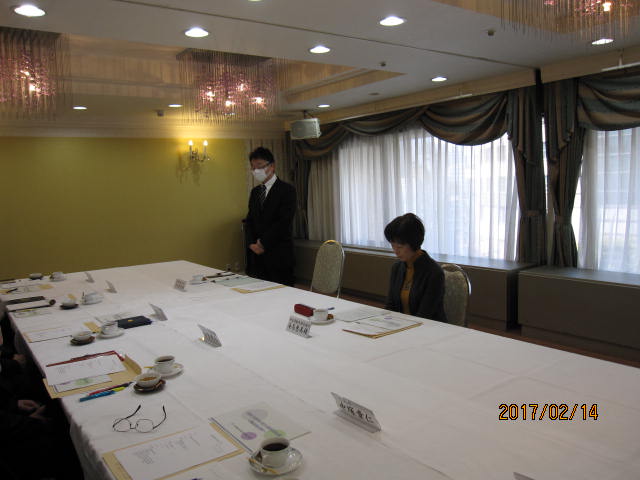 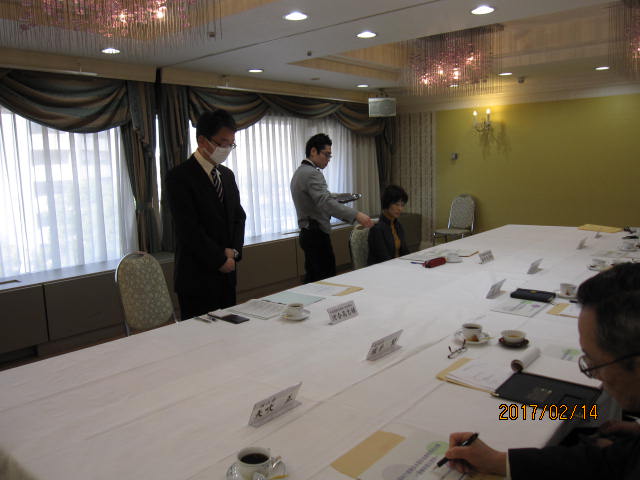 中国地区協会　専務理事・事務局長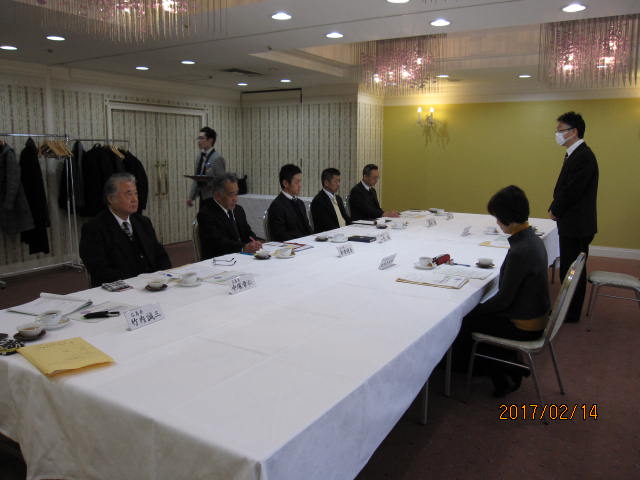 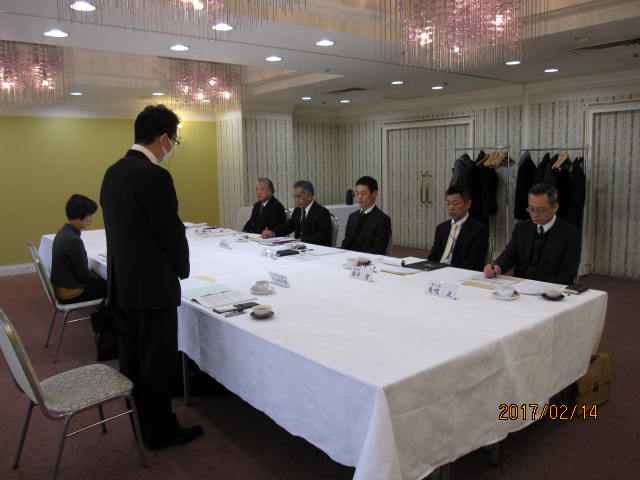 